Noteguide for de Broglie Waves - Videos 27H    		    Name					de Broglie – If light can act as a particle, then matter can act as a wave. Davisson-Germer: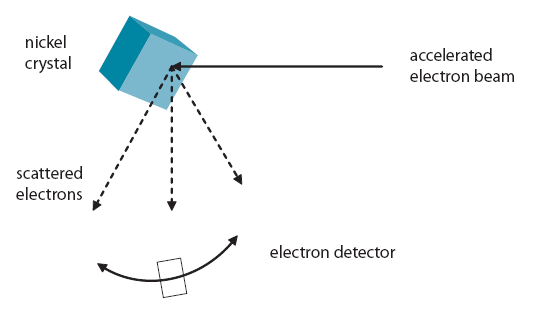 Example 1: What is the de Broglie wavelength of a 0.145 kg baseball going 40. m/s?Example 2: What is the velocity of a proton (m = 1.673x10-27 kg) with a de Broglie wavelength of 600 nm?Example 3: Through what potential must you accelerate an electron so that it has a wavelength of 1.0 nm?Whiteboards:Part 2: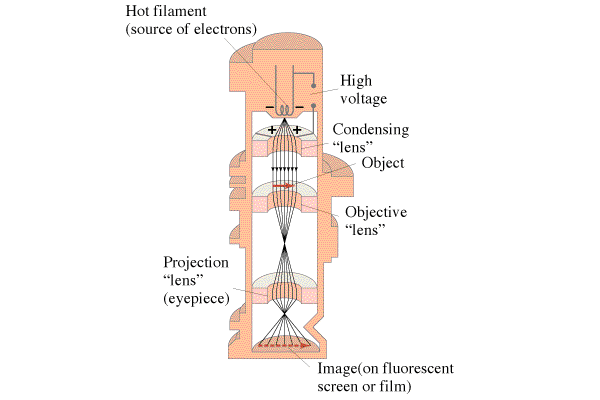 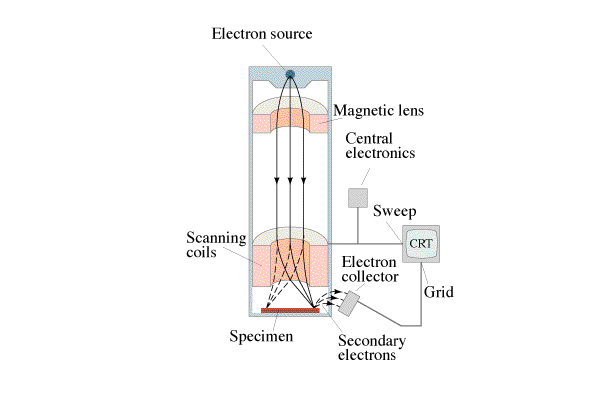 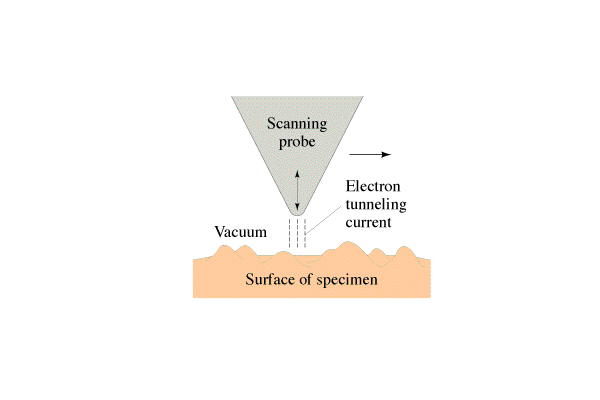 The wavelength/momentum of a particle:p = momentum (kg m/s)h = Planck’s constant = 6.626x10-34 Js = wavelength (m)The momentum of a particle:p = momentum (kg m/s)m = mass (kg)v = velocity (m/s)1. What is the de Broglie wavelength of an electron (m = 9.11x10-31 kg) going 1800 m/s? (404 nm)2. What is the momentum of a 600. nm photon?(1.10 x10-27 kg m/s)3. What is the mass of a particle that has a de Broglie wavelength of 450 nm, and a velocity of 40.0 m/s?  (3.68x10-29 kg)4. Electrons in a microscope are accelerated through 12.8 V.  (m = 9.11x10-31 kg) What de Broglie wavelength will they have? (3.428x10-10 m)